Государственное бюджетное дошкольное образовательное учреждение детский сад № 24 комбинированного вида  Московского района   Санкт-ПетербургаКонсультация для родителей.                                       «Волшебный мир маленьких бусин»Подготовила воспитатель                                                                           Рахматуллина А.М.Волшебство рядом с нами! Надо только оглядеться вокруг. Вот, например, маленькие бусинки термомозаики.Термомозаика — отличный материал для творчества с детьми старше 3 лет. Представляет собой множество цветных пластмассовых бусин цилиндрической формы, которые выкладываются в виде рисунка на специальную основу (планшет) со штырьками, а после проглаживаются утюгом через термобумагу (пергамент). При нагревании верхний слой плавится и бусины соединяются друг с другом, образуя цельную фигурку.Ваш ребёнок с удовольствием составляет фантазийные узоры, пытается копировать картинки, выкладывает недостающие части предметов, ориентируясь на образец; старается выбрать разнообразное цветовое решение, с интересом откликаются на новые идеи, выдвигает свои? Смело предлагайте ребёнку термомозаику.            Занятия с термомозаикой дают множество возможностей для формирования личности ребёнка. Кроме развития мелкой моторики рук, она дарит возможности игры с цветом, что помогает развитию художественных способностей, фантазии и творчества. Умение выкладывать рисунки по схемам — развивает способность зрительно-моторной координации движений, что немаловажно для подготовки детей к письму. Счёт количества нужных деталей и рядов в рисунке обязательно поможет в развитии математических способностей ребёнка, его интеллекта. При выкладывании фигур из термомозаики, кроме развивающих способностей, у детей вырабатываются такие качества характера, как терпение и сосредоточенность, аккуратность и внимание.Для того чтобы процесс создания поделок был успешным и приносил удовольствие ребёнку, необходимо придерживаться определённой системы. Начинать заниматься с ребёнком  надо с составления из бусин термомозаики и лески  браслетов и бус для себя, выкладывания простых и  лёгких форм и фигур. В основу этих упражнений заложено развитие моторных навыков. Важно, подробно описать образец, проанализировать его изображение и детали и только после этого начинать работать. Для формирования пространственных представлений необходимо упражнять ребёнка  в ориентировки на подставке – планшете  – «справа, слева, вверху, внизу», работать с пространственными предлогами и т.д.Развивать ориентировку в пространстве.Наряду с овладением понятий пространства, необходимо знакомить ребёнка и с временными понятиями – что делать сначала, что потом.Необходимо сохранять у ребёнка  положительный эмоциональный фон, уверенность в своих силах и способностях во время выкладывания термомозаики. Следить за правильным чтением и копированием схемы.Поощрять самостоятельное выкладывание термомозаики, появление у ребёнка фантазии и произвольной художественной творческой активности.Найти схемы не проблема, их множество в Интернете. Можно пользоваться даже схемами к вышивке.Таким образом, создавая совместно с ребёнком маленькие шедевры, Вы не только весело, интересно и с пользой для развития, проводите время, но и получаете уникальные дизайнерские украшения и аксессуары для дома и подарка.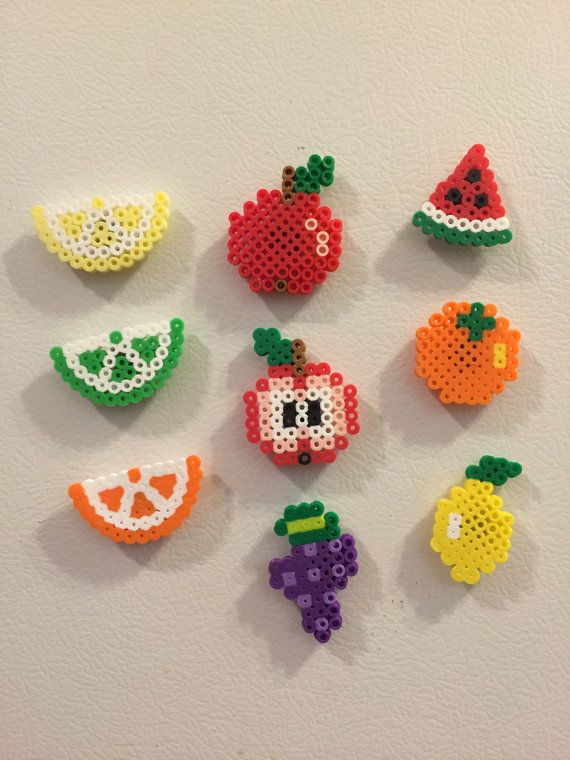 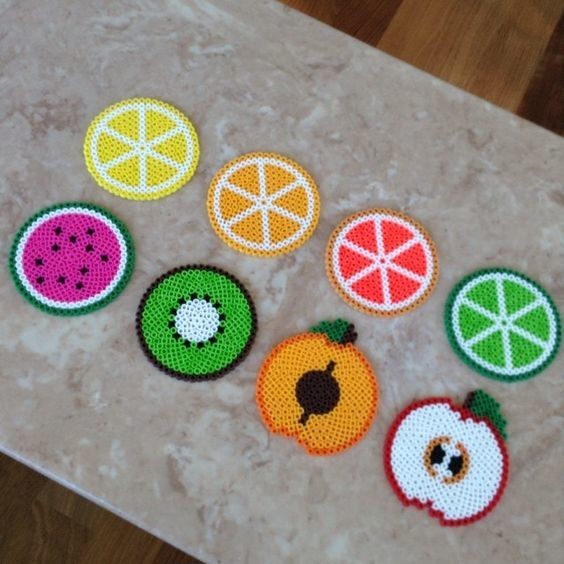 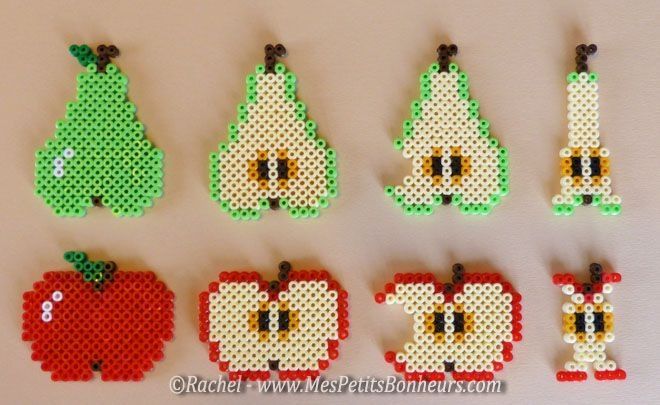 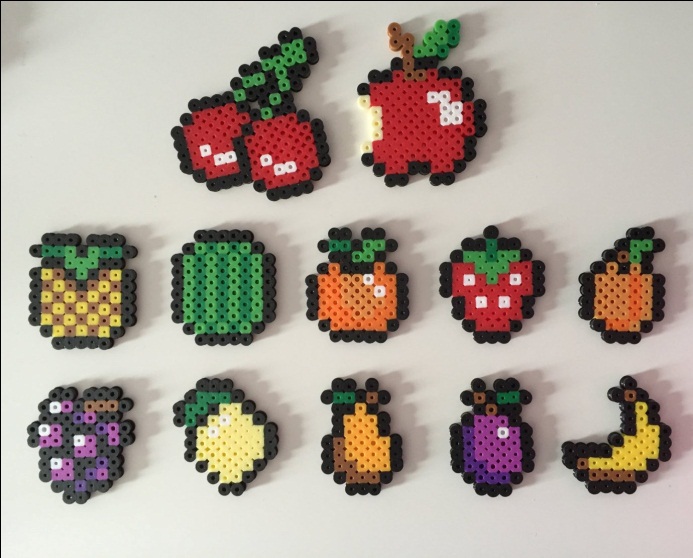 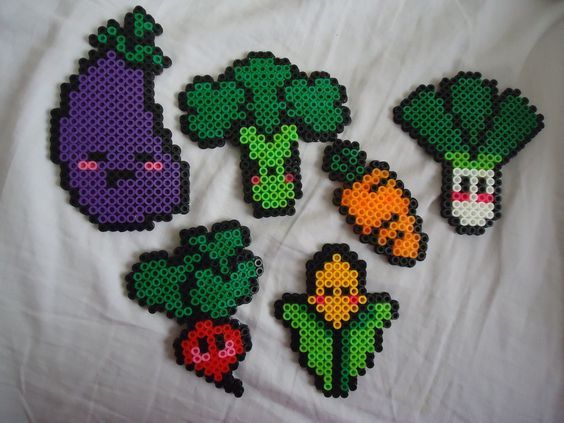 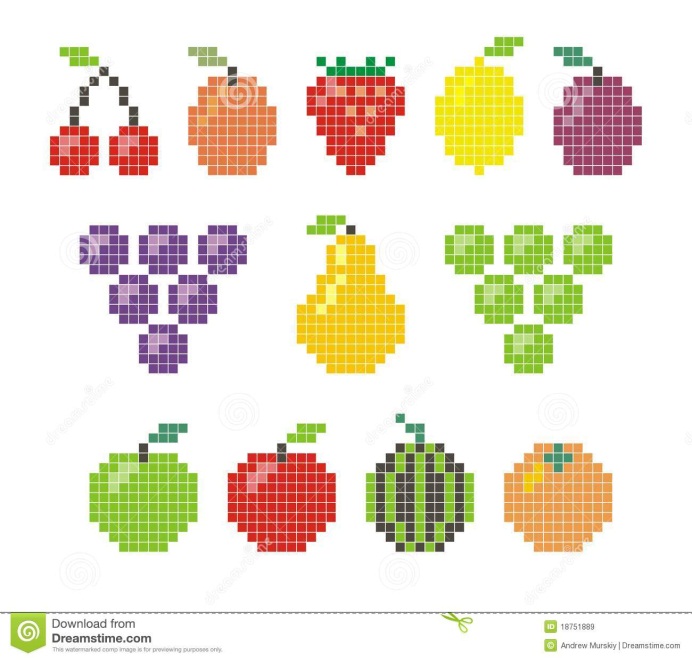 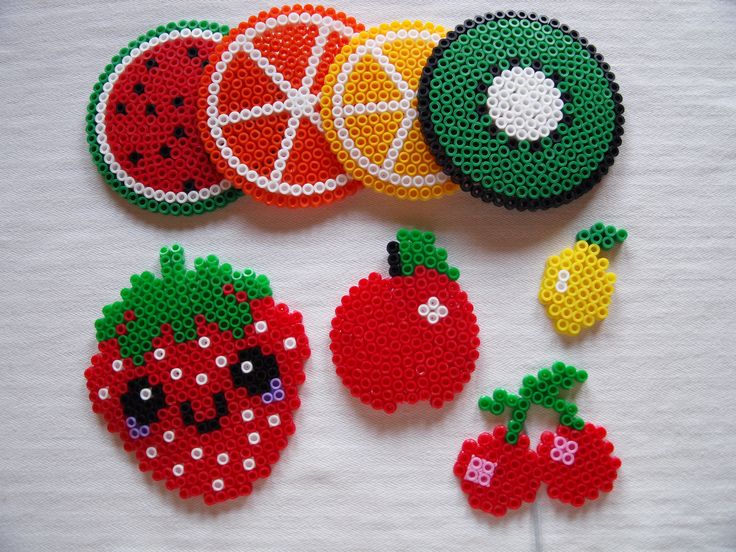 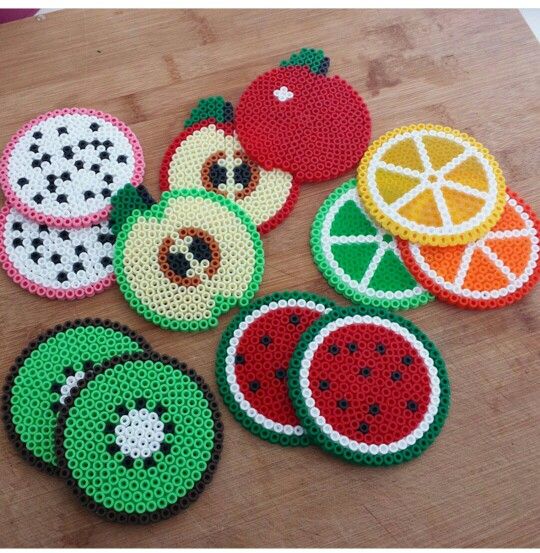 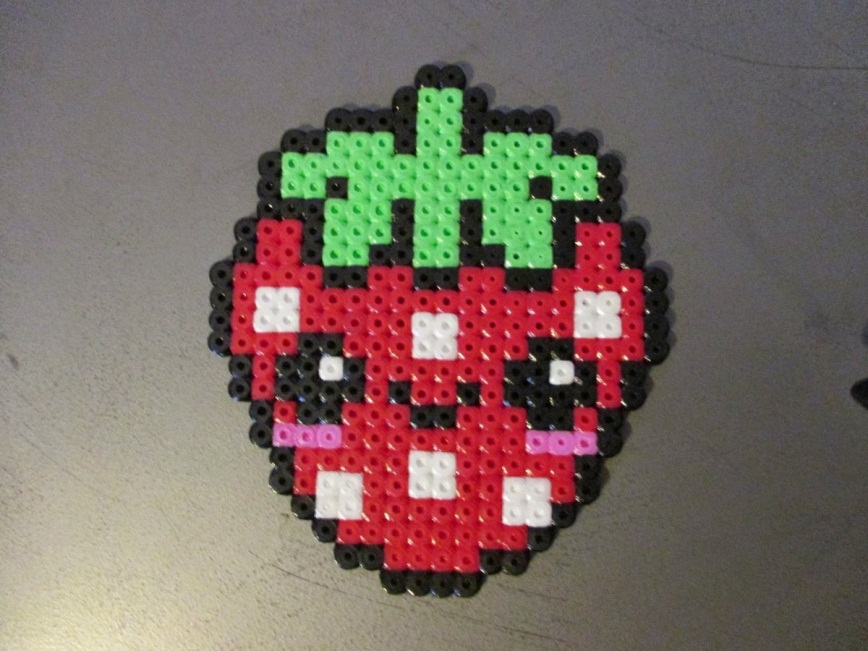 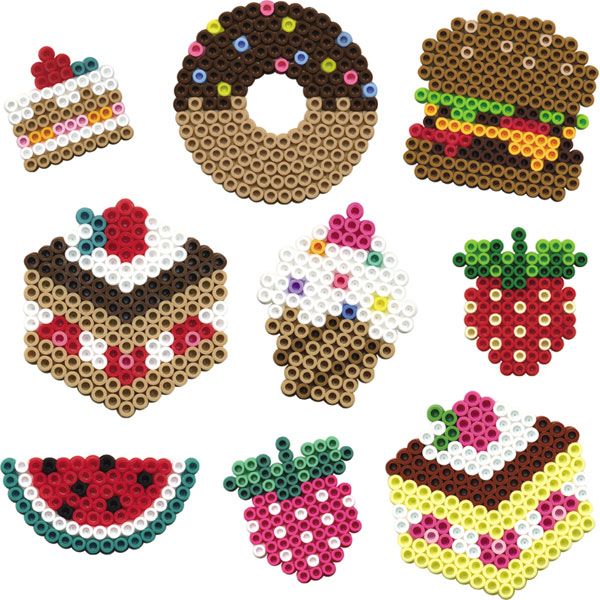 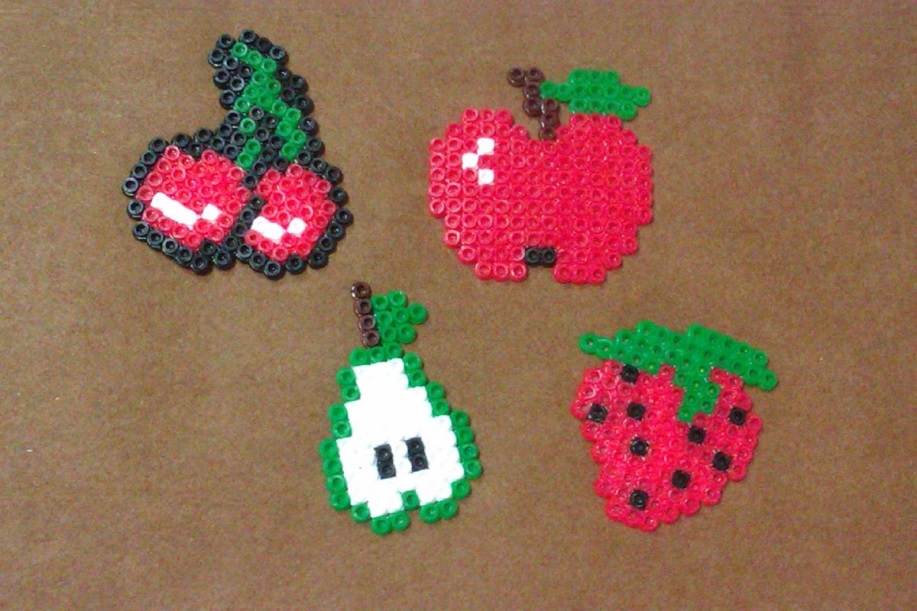 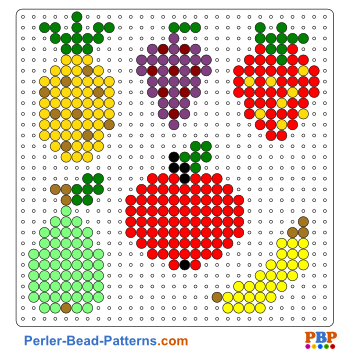 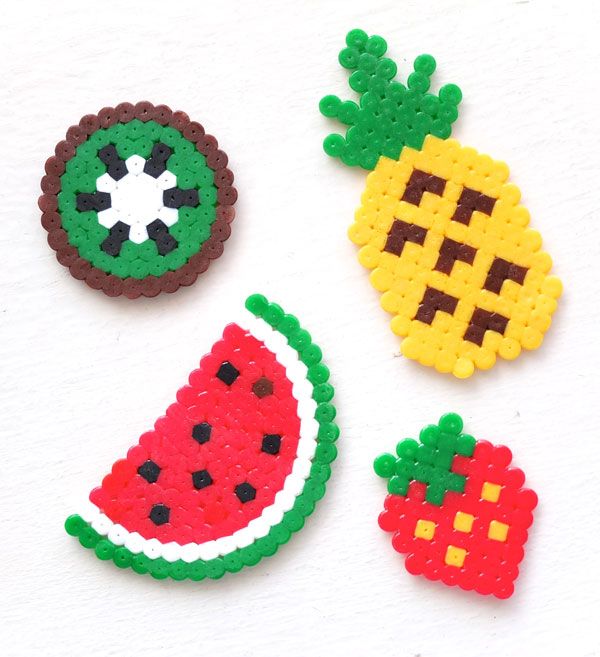 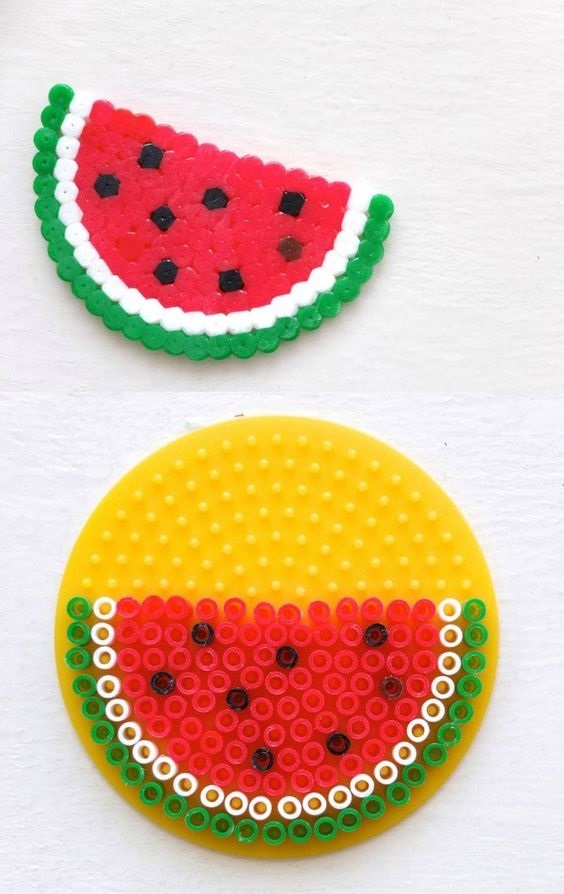 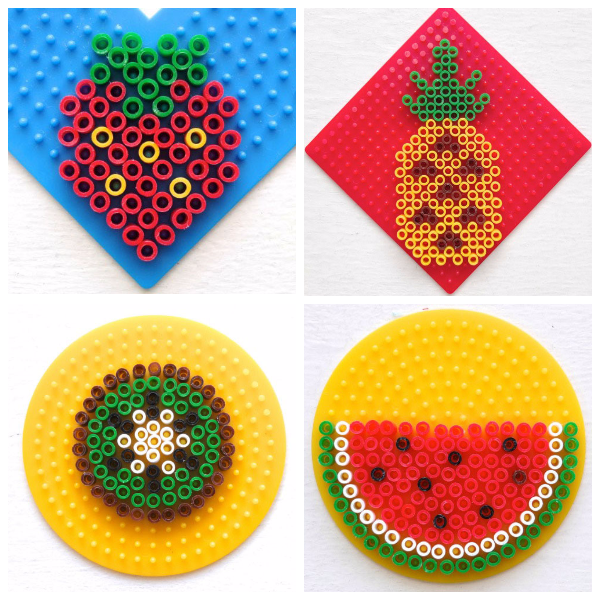 